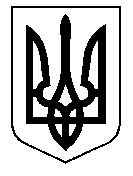 У К Р А Ї Н А Кам’янсько-Дніпровська міська радаКам’янсько-Дніпровского району Запорізької областіП’ятнадцята сесія восьмого скликанняР І Ш Е Н Н Я 27 червня 2018 року          м. Кам’янка - Дніпровська               №  1Про затвердження Програми співфінансуваннябудівництва амбулаторії первинної медичної допомогив с. Велика Знам’янка Кам’янсько-Дніпровського району Запорізької області на 2018 рікКеруючись п.22 ст.26 Закону України «Про місцеве самоврядування в Україні», ст.ст.85, 91 Бюджетного кодексу України, Законом України «Основи законодавства України про охорону здоров’я», відповідно до постанови Кабінету Міністрів України від 11.07.2002 р.№ 955 «Про затвердження Програми подання громадянам гарантованої державою безоплатної медичної допомоги», з метою забезпечення реалізації державної політики у сфері охорони здоров’я, створення умов для забезпечення мешканців об’єднаної територіальної громади медичною допомогою, міська радав и р і ш и л а :       1. Затвердити Програму співфінансування будівництва амбулаторії первинної медичної допомоги в с. Велика Знам’янка Кам’янсько-Дніпровського району Запорізької області на 2018 рік (додається).       2.  Контроль за виконанням даного рішення покласти на постійну комісію з питань соціально – економічного розвитку міста, інфраструктури, планування бюджету, фінансів, підприємництва та торгівлі.Міський голова                                                                     В.В. Антоненко                                                                                       ЗАТВЕРДЖЕНО:                                                                                       рішення міської ради                                                                                       27.06.2018 року  № 1П Р О Г Р А М Аспівфінансування будівництва амбулаторії первинної медичної допомоги в с. Велика Знам’янка Кам’янсько-Дніпровського району Запорізької області   на 2018 рік І. ЗАГАЛЬНА ХАРАКТЕРИСТИКА ПРОГРАМИІІ. ЗАГАЛЬНІ ПОЛОЖЕННЯ            Програма співфінансування будівництва амбулаторії первинної      медичної допомоги в с. Велика Знам’янка Кам’янсько-Дніпровського району Запорізької області на 2018 рік (далі – Програма) розроблена з урахуванням вимог Конституції України, Бюджетного Кодексу України, Господарського кодексу України, Закону України «Про місцеве самоврядування в Україні», Закону України «Основи законодавства України про охорону здоров’я», постанови Кабінету Міністрів України від 11.07.2002 № 955 «Про затвердження Програми подання громадянам гарантованої державою безоплатної медичної допомоги», Постанови Кабінету Міністрів України від 17.09.1996 № 1138 «Про затвердження переліку платних послуг, які надаються в державних закладах охорони здоров’я та вищих медичних закладах освіти», Порядку та умов надання субвенції з державного бюджету місцевим бюджетам на здійснення заходів, спрямованих на розвиток системи охорони здоров’я у сільській місцевості, затвердженого Постановою Кабінету Міністрів України від 06.12.017 № 983, наказу Міністерства охорони здоров’я України від 23.03.1996 № 203 «Про надання екстреної і планової медичної допомоги хворим», наказу Міністерства охорони здоров’я України від 29.11.2002 № 434 «Про удосконалення амбулаторно-поліклінічної допомоги дітям в Україні» та інших нормативно-правових документів.            Законом України «Про підвищення доступності та якості медичного обслуговування у сільській місцевості» передбачено додаткове фінансування сільської медицини, створення ефективної системи мотивації лікарів, впровадження практики телемедицини тощо. Цей законопроект є частиною медичної реформи і дає можливість разом з місцевою владою розв’язати нагальні проблеми сільської медицини: відсутність лікарів, погано обладнані амбулаторії та ФАПи. Первинна медицина в селі має стати доступною і якісною. Тому медичні практики мають стати автономними та самокерованими.                     Програма активно використовує нові підходи адміністративно-територіальної політики в Україні, спираючись на розширення        повноважень територіальних громад. У ній  враховано суспільні потреби населення об’єднаної територіальної громади щодо рівня охорони здоров’я, вимоги європейських стандартів, розвиток науково-інформаційних технологій, досягнення в галузі медичних  новацій.ІІІ. МЕТА ПРОГРАМИ           Метою Програми є будівництво сучасної амбулаторії первинної медико-санітарної допомоги у с. Велика Знам’янка для підвищення якості надання медичної допомоги та медичних послуг сільському населенню, спрямованих на збереження, поліпшення та відновлення здоров’я населення, забезпечення фінансового ресурсу для здійснення вказаних цілей.ІV. СКЛАД ПРОБЛЕМИ ТА ОБГРУНТОВУВАННЯНЕОБХІДНОСТІ ЇЇ РОЗВ′ЯЗАННЯ ПРОГРАМНИММЕТОДОМ          Значною складовою у забезпеченні висококваліфікованої медичної допомоги сільському населенню Кам’янсько-Дніпровської міської об’єднаної територіальної громади є амбулаторна допомога, яка здійснюється Комунальною установою «Кам’янсько-Дніпровський районний центр первинної медико-санітарної допомоги» Кам’янсько-Дніпровської районної ради Запорізької області, що налічує 9 закладів первинної медико-санітарної допомоги.	 Усі зазначені заклади розташовані в старих будівлях, які потребують капітального ремонту або реконструкції, деякі споруди взагалі не придатні до використання. Є будівлі, що були побудовані більше 100 років назад. До таких належить і Велико-Знам'янська АЗПСМ № 2, яка розташована за адресою: с. Велика Знам’янка, вул. Гоголя (побудована у 1912 році). Крім того, дуже болючим питанням залишається відсутність  житлового фонду для надання житла лікарям. 	 Зважаючи на вищевикладене, з метою покращення медичного обслуговування сільського населення об’єднаної територіальної громади, Кам’янсько - Дніпровська міська рада прийняла рішення щодо будівництва амбулаторії первинної медичної допомоги в с. Велика Знам’янка за адресою: с. Велика Знам’янка, вул. Гоголя, 50.            Будівництво амбулаторії первинної медичної допомоги в с. Велика Знам’янка забезпечить надання планової та ургентної висококваліфікованої лікувально - діагностичної допомоги дорослому і дитячому населенню с. Велика Знам’янка, що сприятиме якнайбільш швидкому одужанню пацієнтів, покращенню їх працездатності і попередженню ускладнень захворювань та можливого виходу на інвалідність, що в свою чергу принесе об’єднаній територіальній громаді фінансове та економічне благополуччя.            Основною проблемою, на яку буде спрямована програма – проблема фінансового характеру  – брак коштів в бюджеті об’єднаної територіальної громади для будівництва амбулаторії первинної медичної допомоги самотужки, необхідність залучення коштів з державного бюджету (субвенції з державного бюджету місцевим бюджетам на здійснення заходів, спрямованих на розвиток системи охорони здоров’я у сільській місцевості).V.ОБГРУНТУВАННЯ ШЛЯХІВ І ЗАСОБІВРОЗВ′ЯЗАННЯ ПРОБЛЕМИ             Програма передбачає будівництво амбулаторії первинної медичної допомоги в с. Велика Знам’янка по вул. Гоголя, 50 за рахунок коштів державного бюджету (субвенції з державного бюджету місцевим бюджетам на здійснення заходів, спрямованих на розвиток системи охорони здоров’я у сільській місцевості)- близько 80 % витрат на будівництво та співфінансування з бюджету об’єднаної територіальної громади. Будівництво проводитиме Управління капітального будівництва Запорізької облдержадміністрації.               Виконання Програми дасть можливість Великознам’янській амбулаторії загальної практики - сімейної медицини № 2 виконувати свої функції і завдання в повному обсязі.  Реалізовуватиметься Програма протягом 2018 року.   VІ.РЕСУРСНЕ ЗАБЕЗПЕЧЕННЯ ПРОГРАМИ            Фінансування визначених у Програмі заходів здійснюється з державного бюджету (субвенція з державного бюджету місцевим бюджетам на здійснення заходів, спрямованих на розвиток системи охорони здоров’я у сільській місцевості) та коштів бюджету об’єднаної територіальної громади Кам’янсько-Дніпровської міської ради шляхом надання субвенції з місцевого бюджету, яка передається із загального фонду бюджету об’єднаної територіальної громади до загального фонду державного бюджету.           За необхідністю можливе внесення змін до Програми протягом року.VІІ. ОЧІКУВАНІ РЕЗУЛЬТАТИ ВИКОНАННЯ ПРОГРАМИ           Виконання Програми дасть змогу:            - підвищити ефективність роботи закладів охорони здоров’я з метою подолання несприятливих демографічних тенденцій;           - збільшити питому вагу медичної допомоги, що надається лікарями загальної практики-сімейними лікарями;           - сформувати систему надання населенню високоякісної медичної допомоги на засадах сімейної медицини;           - створити умови для реалізації принципу організації та координації лікарем загальної практики-сімейним лікарем – скерування для надання пацієнтам вторинної спеціалізованої та стаціонарної медичної допомоги;           - забезпечення збереження та подальше зміцнення матеріально-технічної бази, її модернізація;          - покращення забезпечення медичними працівниками сільських лікувально-профілактичних закладів об’єднаної територіальної громади.                  Програма розрахована на реалізацію заходів протягом 2018 року.                 ІX. ПЕРЕЛІК ЗАХОДІВ ЩОДО РЕАЛІЗАЦІЇ ПРОГРАМИ          Основними завданнями та заходами реалізації Програми співфінансування будівництва амбулаторії первинної медичної допомоги в с. Велика Знам’янка Кам’янсько-Дніпровського району Запорізької області на 2018 рік є:         - будівництво амбулаторії первинної медичної допомоги;          - удосконалення організації медичної допомоги;         - стимулювання медичних працівників для роботи в сільській місцевості;         - підвищення рівня санітарної культури населення, формування здорового способу життя.             Можливе коригування заходів щодо реалізації Програми протягом року за необхідністю.Начальник відділу економічногорозвитку, інфраструктури та інвестицій                                  Г.А. Шевердяєва1.Ініціатор розробки ПрограмиВиконавчий комітет Кам’янсько - Дніпровської міської ради2.Підстава для розробки Програмист. ст. 85, 91 Бюджетного кодексу України,  Закони України «Про місцеве самоврядування в Україні», «Основи законодавства України про охорону здоров’я», «Про підвищення доступності та якості медичного обслуговування у сільській місцевості» Постанова Кабінету Міністрів України від 11.07.2002 р.   № 955 «Про затвердження Програми подання громадянам гарантованої державою безоплатної медичної допомоги»3.Регіональні замовникиПрограмиКам’янсько - Дніпровська міська рада, Кам’янсько - Дніпровська районна рада 4.Розробник ПрограмиВідділ економічного розвитку, інфраструктури та інвестицій виконавчого комітету Кам’янсько – Дніпровської міської ради  5.Співрозробник ПрограмиКомунальна установа «Кам’янсько-Дніпровський районний центр первинної медико-санітарної допомоги» Кам’янсько-Дніпровської районної ради6.Відповідальний виконавецьКомунальна установа «Кам’янсько-Дніпровський районний центр первинної медико-санітарної допомоги» Кам’янсько-Дніпровської районної ради7.Терміни реалізації Програми2018 рік8.Мета ПрограмиПідвищення якості надання медичної допомоги та медичних послуг сільському населенню Кам’янсько - Дніпровської міської об’єднаної територіальної громади, спрямованих на збереження, поліпшення та відновлення здоров’я населення9.Орієнтовний обсяг фінансових ресурсів, необхідних для реалізації Програми усього, тис. грн., у тому числі:  В межах фінансових можливостей9.державний бюджетВ межах фінансових можливостей 9.кошти об’єднаної територіальної громади Кам’янсько – Дніпровської міської ради, тис. грн590,010.Основні джерела фінансуванняФінансування здійснюватиметься за рахунок державного бюджету (субвенція на здійснення заходів, спрямованих на розвиток системи охорони здоров'я у сільській місцевості) та  бюджету об’єднаної територіальної громади Кам’янсько – Дніпровської міської ради,  в межах його фінансових можливостей, інших джерел, не заборонених законодавствомРесурси, які пропонуються  залучити на виконання Програми, тис. грн.Орієнтовний обсяг коштів на виконанняПрограми, тис. грн Ресурси, які пропонуються  залучити на виконання Програми, тис. грн.Орієнтовний обсяг коштів на виконанняПрограми, тис. грн Обсяг ресурсів, усього, у тому числі:За наявності коштів Державний бюджетЗа наявності коштівБюджет об’єднаної територіальної громади590,0